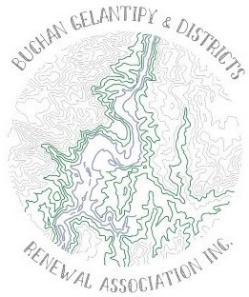 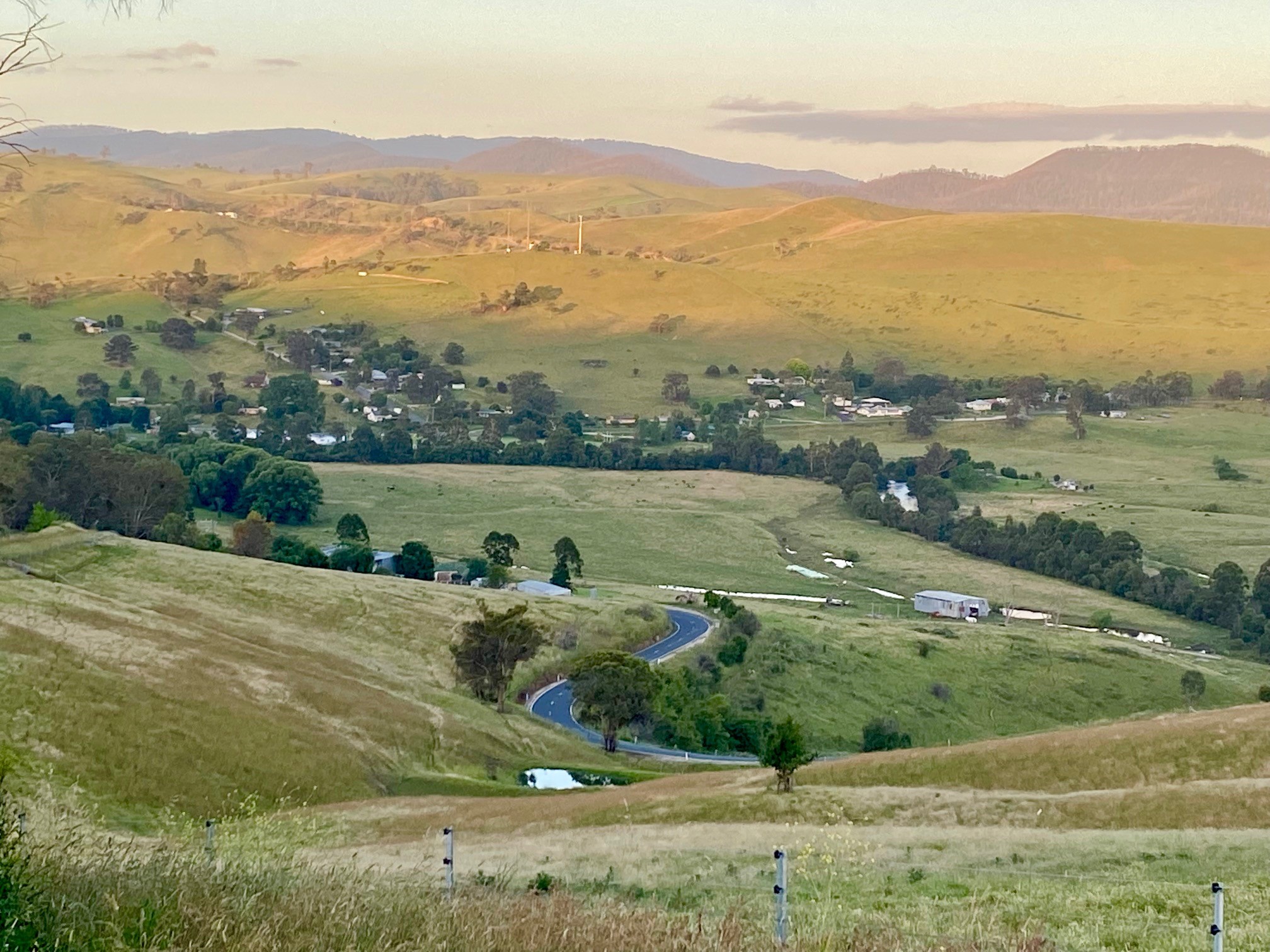 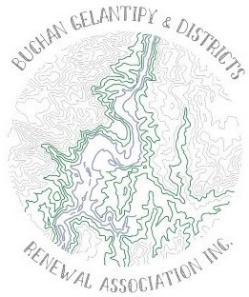 Meeting Minutes – 2023Meeting Minutes – 2023Meeting Minutes – 2023Meeting Minutes – 2023Venue: Venue: Microsoft Teams - Click here to join the meeting Microsoft Teams - Click here to join the meeting Date: Date: 03.05.202303.05.2023Meeting time Meeting time 6pm6pmPresent:Present:K Hodge, D Graham, S Freeman, K Pearce, C Cooper, J Coates, D MrazK Hodge, D Graham, S Freeman, K Pearce, C Cooper, J Coates, D MrazChairperson:Chairperson:K HodgeK HodgeCouncil Representatives:Council Representatives:Rachel Eastman, Eva Grunden (EGSC)Rachel Eastman, Eva Grunden (EGSC)Guest/s: Guest/s: Michelle Dowsett East Gippsland Community Foundation (EGCF)Michelle Dowsett East Gippsland Community Foundation (EGCF)Apologies:Apologies:Suzanne Davies, A BrewerSuzanne Davies, A BrewerWelcome and Acknowledgement of CountryWelcome and Acknowledgement of CountryI would like to acknowledge the Gunaikurnai, Monero and Bidawel people who are the Traditional Custodians of the land that encompasses East Gippsland Shire. We pay our respects to all Aboriginal and Torres Strait Islander people living in East Gippsland, their Elders past and present and the Country we meet on today.I would like to acknowledge the Gunaikurnai, Monero and Bidawel people who are the Traditional Custodians of the land that encompasses East Gippsland Shire. We pay our respects to all Aboriginal and Torres Strait Islander people living in East Gippsland, their Elders past and present and the Country we meet on today.Standing Agenda oVERVIEWStanding Agenda oVERVIEWStanding Agenda oVERVIEWStanding Agenda oVERVIEW#AGENDAAGENDALEAD1.EGCF UPDATE1.1 Michelle advised Media Release of successful grants on website COMMUNITY BUSHFIRE RECOVERY GRANTS AWARDED - East Gippsland Community Foundation (givetoeastgippsland.org.au) . Also sent to CRC's and Place Managers. Priority awarded to applications with quotes and applications completed correctly. Noted comparisons of unsuccessful applications where some had no quotes. Recommended getting full quotes and preparing proper budget for funding and submitting on time; which will receive priority. If unsuccessful, there may be other options and possible co funding if they come in past the due dates. There is support elsewhere for co funding. Assessments are done within 3 weeks so need to be in by closing date. Noted.EGCF UPDATE1.1 Michelle advised Media Release of successful grants on website COMMUNITY BUSHFIRE RECOVERY GRANTS AWARDED - East Gippsland Community Foundation (givetoeastgippsland.org.au) . Also sent to CRC's and Place Managers. Priority awarded to applications with quotes and applications completed correctly. Noted comparisons of unsuccessful applications where some had no quotes. Recommended getting full quotes and preparing proper budget for funding and submitting on time; which will receive priority. If unsuccessful, there may be other options and possible co funding if they come in past the due dates. There is support elsewhere for co funding. Assessments are done within 3 weeks so need to be in by closing date. Noted.MichelleActions/follow ups –None notedActions/follow ups –None noted2.BRV UPDATE2.1 3x portable removal completed prior to Easter. Residual waste on site has been addressed. Noted. Rubbish removal completed by Emma Filtness herself. Noted. Emma was thanked by Katie and committee will follow through with their thanks. KateActions/follow ups –Item 2.1 Committee will thank Emma Filtness for removing and cleaning up residual rubbish after EMV removed portables at Rec Reserve.3.DEECA UPDATE3.1 Katie met with EGSC Kath Smith (EM) and Blanche to discuss how resilience plan fits around Shire documentation including Readiness and Mapping and how systems are going to work in future. Gave feedback on challenges on DEECA shire and Parks etc. (It was noted that Kath Smith is a past DEECA employee so has understanding of committees query in this matter and topic discussed in this context). Organised to follow up with Kath Smith and Blanche Evans with Sarah Adcock (DEECA) to get planning and organisation in place so there is an understanding of what happens when events are going on in Buchan and have clarity on what the systems will be in place.3.2 RV Dump Point: Buchan Transfer Station being a raised as a potential site for the RV Dump Point.Spoke to Council (Assets) and was advised not considered an option due to several issues; including vegetation matters.Susan visited site and emailed with images suggesting vegetation visually not an issue.Additional feedback from Assets included Deeca as land owner, access from VicRoads and possible EPA permit required. Deeca will not support this site as an option. Susan expressed disappointment in not knowing this information up front as this site has been on the table for some time.  The issues raised by Council are not new.  Another suggestions was the dump point could possibly go to Canni Creek – either at the Golf Course or Racecourse. Raises issues of travel for campers; proximity to town too far.Still on the table for Rodeo grounds and discussions will continue.Q. Donna. Are we still putting a toilet block at the cemetery? Yes Cemetery Trust Victoria has the funding to do this but work is not yet gone ahead. Rachel advised will continue discussions with EGSC Assets. Investigating if there is any portion of land on the Rec Reserve not reported as flood prone with potential use. Awaiting feedback. 3.3 Buchan Mechanics Hall and other works that need to be done. Pot of money from DEECA for building, plumbing and drainage works. Building works have commenced, plumbing and draining works to commence next week. Kitchen plans progressing and  restumping is completed. Lots of good stuff happening. The new roof on the Gelantipy Hall to be completed at EOFY. Starting on toilets in Winter. KateActions/follow ups –Item 3.1 Katie to meet with EGSC and DEECA Item 3.2 Rachel following up RV dump point options and will provide feedback to the committee.4.PARKS VICTORIA UPDATE4.1 Locals to Buchan will have seen the pool has been recently opened and enjoying cold dips; seen by some as having health benefits. Congratulations to the park to get everything done and open to the community. Kate Actions/follow ups –None noted5.PRESIDENT’S REPORTKate5.1 Motion: That Previous Meeting Minutes to be ratified from 1st February 2023. Note: Susan Freeman was not a committee member at that time and was ineligible to vote.Moved: Chris Cooper   Seconded: Donald GrahamNoted5.2 Motion: That Meeting Minutes 28 March 2023 be accepted.Moved: Chris Cooper   Seconded: Donna MrazNoted5.3 Project Partnership discussions – An EOI will soon be out for the Uniting Church in Buchan. The Jane Davidson Trust with the support of the Buchan community is investigating the acquisition of this building.Looking at possibly to set up a meeting with a fellow who has done a similar project in the King Lake area to see how they managed this.Meeting scheduled with the Jane Davidson Community Trust entity set up by the community members to potentially manage that project.Need to find the funding to purchase the block.Invite Uniting Church to come to the party and engage with the community.Meetings next week with the ‘Trust’ and Uniting Church. Noted.5 highest priorities to be considered and discussed with EGCF (Michelle). Q. Donald: Concerns about age and state of the building and potential ongoing maintenance issues. Most agreed it was in reasonable condition and not that old and not a big building and was on a large double block. Benefits to community who would have control but need to have funding to maintain. Noted.Would like to chat to the Shire (initially Stuart McConnell) as well around if the community were successful in buying the property back, it could potentially provide a solution to siting the nature- based place space which has been on the agenda for the past couple of years. Noted.Kate will keep on and find the right people to talk to. 5.4 Bunkers– Katie to have a conversation with Eva suggesting bringing Jane Bailey-Ryan from Bushfire Rebuild Support in on the conversation. Katie to give an overview to Eva before any further meetings. TBAActions/follow ups –Katie to meeting with the Trust, Uniting Church and EGSC in coming weeks.6.TREASURER’S REPORT6.1 Distributed and read. All compliant.6.2 Advised there will be large out goings for supplier payments in next report.Kirstie6.1 Motion: That Treasurers Report be accepted.Moved: Kirstie Pearce   Seconded: Chris CooperNotedActions/follow ups –None noted7.EGSC UPDATE7.1 Buchan Recreation ReserveLoft Architects have been meeting with BRR Project Reference Group (PRG). The PRG comprises of a representative from each club at the reserve and other users. Plans developed to this stage ready to be sent for costing and will be able to make decisions if needed to scale back or seek further funding. Next BRR PRG Meeting 16 May.Susan distributed 3D visualisation of proposed hall and PRG Minutes to the committee.Organised additional 2 x120 Litre bins for BRR for recycling on site based on request by PRG participant.Discussion of future waste and recycling options at the BRR ongoing. Q. Chris Cooper:  Quote received for Rec ground, how is this standing? Susan iterated currently doing detailed plan and will have a reviewed quote of amount which will form basis what we need for completed project. Can now begin to cost the existing project and then will start compromising and/or look for additional funds.Concerns about waiting for funds and rising costs in construction. Katie and Susan will be meeting with Stuart McConnell (EGSC General Manager Place and Community) next week. Will express concerns on losing clubs and facilities during the build (which will need to be removed for new building works); noting that funds will need to be secured as we do not want a community group left without an asset. Concerns of funds drying up. Discussion with Council will include options to search for further and future funding.Will request to seek assistance with grant writing support. 7.2 Buchan Streetscape and LinkagesLatest plans currently under review by Council.Next Streetscape PRG meeting 12 May. Will be released soon and available for community to view. Rachel will bring printed copies to town.  meeting no further information on plans, will be released soon.7.3 RV Dump PointSite options are being investigated with community preferences in mind. Some sites not suitable for a range of reasons e.g. cannot be sited on flood prone areas.Further discussion next week with Katie and Susan meeting with EGSCCurrently tabling options on spreadsheet and mapping sites with evidence to work towards finding a way forward with community preferences in mind and clarity around the challenges each site proposed is being met with be it social, environmental or practical challenges. Noted7.4 Play Space and Pump TrackEmail recently sent to PRG with clarifications on queries raised at the initial meeting in April. Thank you for the opportunity to meet and speak with the group.Continue to work through site options for nature-based play space development with community preferences in mind. Rachel/EvaActions/follow ups –8.AGM8.1 Other nominations from AGM – Margie McCole willing to return and assist with worksMargie to complete nomination form. 8.2 Suzanne Davies completed documentation at the AGM. 8.3 Annual statement has been lodged and change of Secretary noted.8.4 Katie noted to thank Anne Brewer for her role as BGaDRA Secretary since the beginning.SusanActions/follow ups –Margie McCole to complete BG&DRA nomination formCommittee to thank Anne Brewer for her time with the committee as Secretary.9.Community Renewal Plan 2023-2028 - feedback session Warm Corners Consulting – Eleni McIlroy 9.1 Draft report complete and distributed to community for comment.Arranging graphic designer, publishing and printing in preparation.Funding supported by EGSC CRC-LGA funding. Noted.Kate/SusanActions/follow ups –Warm Corners Consulting to follow up with feedback from community and arrange graphic designer, publishing and printing the plan.10.Model rules update10.1 Model rules hopefully all done in the next 3 months. Will convene at next meeting. NotedMembers do not have to renominate every year and can stay a member until they resign or deceased.Need to adjust our quorum.Anne/Katie/SusanActions/follow ups –Katie, Anne and Susan and to follow up model rule amendments11.DEECA Insurance re: drainage issues Buchan Hall11.1 As discussed in DEECA updateSusanActions/follow ups –12.Recreation Reserve Redevelopment12.1 (Further to EGSC discussion)Mindful that the cheapest part of redevelopment was noted as the Pony club. Possibility of finding funds outside of current scope.Some works have been reduced. May not be as much cost involved due to moving other works and looking at lines in budget when plans have been costed.  Q. Chris Cooper: What is the reason we can’t have the dump point at the Rec Reserve? Being in a flood prone area creates a number of challenges including sewage. separate system power and water.Agencies will often investigate but generally unwilling to put such works in flood prone areas; regardless of historic examples. Codes and regulations change and these need to be met.   Chris requested a written response to this question?Eva advised we are still looking into this and will bring this forward with what we find.Note: Rec raised at EGSC Agenda Item? Merge this item in next months Agenda.KateActions/follow ups –Item 11.1 Eva/Rachel to follow up RV Dump Point queries and report back to committee.13.Other Business13.1 LER1: No further information apart from the kitchen and vinyl deposit has been paid.2 people coming out for quotes.Cage has been made and things are being put in place. 13.2 Housing Settlement Strategy (2nd May 2023): 4 people in attendance. Promotion timing issues and public holidays contributed to poor attendance. Compared to previous RLUS presentation; similar Land Use issues were raised again. 13.3 EG Winter Festival: BBTA application missed out on funding. Kirstie queried if CRC contribute if there is a short fall? Katie advised CRC monies already allocated elsewhere.Looking at scaling back, reducing days etc. Wanting to make this a family event. Going back to the drawing board to re-evaluate. 13.4 Colour Ya World Event: Liaising with Apex. Proposed date: Sunday 8th of October. Will include as agenda item next month and work out what the day will look like.13.5 Strengthening Communities grants: BRR need to look at this and see if fit will community request and see if this can be aligned. 13.6 Gelantipy Public Hall: Request for new fridge.Michelle advised can be referred to EGCF. Can fund small equipment under $2000. Eva suggested the GIVIT platform was also available for community donation options. EGSC is registered. Katie requested if Rachel could follow up. Yes.  13.7 East Gippsland Timber Milling Project: Discussed at previous meeting and was raised at recent EGSC-CRC LinkUp. Katie provided some background of project and context of request.Company received initial funding support from recovery funding and have been to several communities over past few years to help log timber on local properties to make fence posts and other building needs from damaged trees.Now requesting close to $1 million in additional funding to continue the project. Seeking funding from all levels. Monthly running cost alone is $90.000. Current EMV-EGSC funding already allocated prior to transfer. Monies do not exist for ongoing expenditure that this project requires.Michelle noted that this was a priority project for MADRA CRC and they had asked EGCF to put forward $50.000. Currently finalising scope and contracts signing. Michelle noted they have also asked for Letter of Support from the EGCF.Have also requested $360.000 from the Australian Disaster Relief fund and outcome will be made known by June/July. Katie spoke to several different groups they have visited and feedback is that they were impressed with the work that has been done. Happy to support them to seek further funding and to be mindful of where this funding comes from and how we write support letter. Committee happy to proceed with the letter of support. 13.8 Additional Agenda Item.  Received an email from a group called Soul Synergy who are seeking endorsement from BG&DRA. Looking to run event at the same time as the Winter Festival at the Buchan Caves and W Tree.Katie expressed concerns at the running of this event? Context: 2 small groups of 20 people, walks, envirotherapy? Did not include amount of funding requested and are charging $50 -150 for the walk. Also Advised they have invited people from the Gunaikurnai community but have no contacts?Not sure it will draw people, concerns about supporting this as its outside our community base. Maybe they need to work more closely with organisations that are directed towards that niche. Also hard to meet letter of support at short notice.Katie noted the committee have had previous groups requesting funding in the past and they were not legitimate nor connected to our community.General concerns around groups asking for funding and charging a small amount. Conflicting information. No connections to local mob. No clear information on our population. Aware of groups in our community and we want money will stay within the local community.Katie happy to do background checking. Advised they need to be booked on EGWF site soon but if not legitimate then they will not be funded.Does not sit well with our priorities. Not a broad community activity. Q. Katie to Kirstie: Have they approached the Winter Fest committee? No. But advised she had attended a similar event by others and was generally a good experience. Michelle advised EGCF also had no further information.Committee unanimous; will not provide Letter of Support and will ask them to provide further information. Noted.Susan/KateActions/follow ups –Item 13.3 Rachel will speak to Michelle (EGCF) and Eva (EGSC) to see what can be done for supporting EGWF events.Item 13.6 Rachel to follow up with details for fridge and arrange to apply to GIVIT.  If no response within fortnight, will advise and revert request back through EGCF.meeting CLOSE:  7:17pmNEXT MEETING – Online @MS Teams7th June 2023 6pm